LISBOA, MADRID Y ANDALUCÍA 2023 – LISBOA A MADRID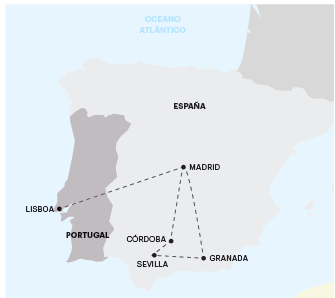 9 días de viajeSALIDAS:2023: Mayo: 14 Julio: 9Septiembre: 3 Octubre: 1Noviembre: 12 Diciembre: 102024:Febrero: 11 Marzo: 10**importante: Fechas, itinerarios y precios pueden cambiar sin aviso previo.Para información actualizada, por favor consultar a www.americas-abreu.comItinerario1º Día - Llegada a LisboaLlegada al aeropuerto. Recepción y traslado al hotel (la mayoría de los hoteles en Europa solo aceptan la entrada después de las 2 pm). Tiempo libre y hospedaje. A las 7 pm, encuentro de bienvenida en el hotel con su guía Abreu.2º Día – LisboaPor la mañana visita de la ciudad, incluyendo el barrio histórico de Belem, donde se encuentran la Torre de Belem, el Monumento a los Descubrimientos, el Monasterio de los Jerónimos y la famosa Fábrica de los Pasteles de Belem. Tarde y noche libres para actividades personales, o para participar en nuestros tours opcionales. 3º Día – Lisboa > MadridViaje hacia Madrid donde llegaremos por la tarde. Alojamiento y tiempo libre.4º Día - Madri > Puerto Lapice (Rota de D. Quixote) > Córdoba > SevillaSalida por la provincia de Castilla a Puerto Lapice, un pequeño pueblo famoso por sus molinos de viento y que, según la leyenda, fue una parada para D. Quijote. Breve parada. Continuación hacia Córdoba, ubicada a orillas del río Guadalquivir y que se destaca por su ambiente morisco. Visita de la Mezquita-Catedral, una vez la principal mezquita islámica en la Península Ibérica, hasta que los cristianos se apoderaron de la ciudad en 1236. Tiempo libre para almorzar. Llegada a Sevilla, capital de Andalucía. 5º Día – SevillaVisita de esta encantadora ciudad en la cual destacamos el fascinante barrio judío de Santa Cruz, donde vivió Murillo. Tarde libre para visitas a gusto personal o compras. Consulte el listado de excursiones opcionales y su Guía Abreu.6º Dia – Sevilla > Ronda > Málaga > GranadaViaje hacia la ciudad de Ronda, ubicada en un promontorio rocoso. Tiempo libre para pasear. Continuación hacia Málaga, capital de la Costa del Sol. Tiempo libre para almorzar. Llegada a Granada.7º Dia – Granada > MadridPor la mañana visita guiada del complejo de la Alhambra, ubicado en lo alto de una colina y en lo cual habitaba el monarca de la Dinastía Nasrida y la corte del Reino de Granada. Rodeado por murallas, el complejo del Alhambra tiene adentro jardines, áreas habitacionales y de ocio. Todo el complejo es testimonio de la herencia musulmana en toda la Península Ibérica, siendo el último reducto musulmán a ser conquistado por el ejército de los Reyes Católicos en 1492 (la visita del interior del Palacio está sujeta a reconfirmación). Continuación del viaje hacia Madrid.8º Dia – MadridAlojamiento y desayuno. Visita panorámica guiada de Madrid, tarde y noche libres. Consulte el listado de excursiones opcionales y su Guía Abreu.9º Día – Salida desde Madrid Los servicios del hotel terminan con el desayuno (la habitación puede permanecer ocupada hasta las 10 o las 12 de la mañana, según las reglas de cada hotel). Traslado de salida no incluido. Feliz viaje de regreso.servicios incluidos:8 Desayunos;Circuito en autobús de turismo;Traslado de llegada (el traslado solo se incluye si recibimos información de vuelo con más de 15 días de anticipación);Estancia en habitaciones dobles en los hoteles mencionados;Acompañamiento en todo el circuito por un guía bilingüe Abreu (español y portugués);Visitas de ciudad (incluidas) con guía local: Lisboa, Córdoba, Sevilla y Granada;Otras Ciudades y Locaciones comentadas por nuestro Guía: Madrid, Puerto Lapice, Ronda y Málaga;Entradas a museos y monumentos según el itinerario: Mezquita-Catedral y Sinagoga de Córdoba y Complejo de la Alhambra de Granada (la visita del interior del Palacio está sujeta a reconfirmación; Auriculares para mayor comodidad durante las visitas.Servicios excluidos:Traslado de salida;Tasas hoteleras y de servicios;Cualquier cosa que no esté especificada correctamente en los "Servicios incluídos";TABLA DE PRECIOS:Precios por persona en USD - PARTE TERRESTRE: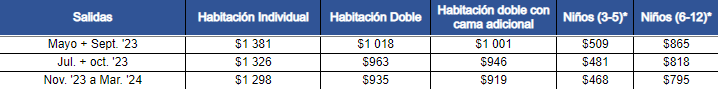 NUESTROS HOTELES PREVISTOS O SIMILARES:LISBOAVIP Executive Santa Iria ★★★★MADRIDHotel Puerta De Toledo ★★★SEVILLAYIT Via Sevilla Mairena ★★★★GRANADAMacià Condor ★★★★NOTA IMPORTANTE:En salidas que coincidan con ferias o otros eventos especiales, la estadía podrá ser en otros hoteles y/o ciudades distintas de las indicadas en el itinerario.EXCURSIONES OPCIONALES 2023/2401 – Lisboa a Noche – 70€ Noche de Fado y folclore con cena típica. 02 – Évora y Compras en Shopping Freeport – 45€ Visita a Évora, capital de la región de Alentejo y Ciudad Patrimonio de la Humanidad por la UNESCO. Parada con tiempo libre para ir de compras al Shopping Freeport en Alcochete. 03 – Nazaré y Fátima – 55€Excursión de día completo a Nazaré (famoso pueblo de pescadores) y al Santuario de Fátima. Almuerzo incluido. 04 – Toledo Esencial – 50€ Visita a la antigua capital de España, hoy Patrimonio Mundial (con entrada en la Catedral). 05 – Madrid a Noche – Opción con cena - 70€ Espectaculo de baile flamenco con cena y bebida. 06 – Madrid a Noche – Opción sin cena - 50€ Espectaculo de baile flamenco con bebida. 07 – Noche Sevillana – 55€ Paseo en carruaje de caballos y show de baile flamenco.NOTAS:- Abreu se reserva el derecho de ajustar los valores de estos tours cuando exista un incremento en el costo de losboletos y/u otros que lo justifiquen;- Su Guía estará a Su disposición para cualquier información sobre estas excursiones e indicará previamente los horarios de las mismas.- Para que los paseos puedan realizarse con la eficiencia que Ud. por cierto deseará, solicitamos que haga sus reservas con la antelación aconsejada.- Estas excursiones solo podrán tener lugar con un mínimo de pasajeros, variable según el paseo.